Format projectplan GLB-projectsubsidie kennisprojecten Overijssel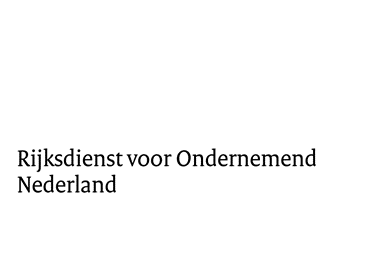 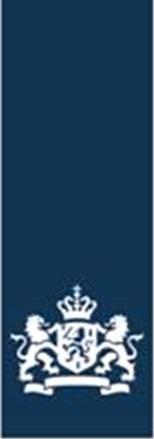 Openstellingsperiode: woensdag 3 juli 2024 9:00 uur tot maandag 30 september 2024 17:00 uur.Het delen van kennis in groepsverband is belangrijk voor de Nederlandse landbouw. Het helpt mee met verduurzaming en draagt bij aan de GLB-doelen. Deze regeling helpt ondernemers om hun kennis en informatie te delen met een groep landbouwers.Doe uw aanvraag binnen de openstellingsperiode. Stuur het ingevulde projectplan samen met de andere bijlagen mee met uw aanvraag.Titel projectAanvrager 1.A Samenstelling aanvrager(s)U kunt deze subsidie aanvragen als u in één van onderstaande categorieën valt. Kruis aan welke situatie van toepassing is (u kunt er maar één kiezen): U bent een kennisaanbieder en wilt kennisoverdracht verstrekken en faciliteren aan 	landbouwers. U bent een kennisaanbieder en wilt met andere kennisaanbieders kennisoverdracht 	verstrekken en faciliteren aan landbouwers.1.B Naam penvoerderDoet u uw aanvraag als samenwerkingsverband? Dan vult u hier de gegevens van de penvoerder in. De penvoerder vraagt de subsidie aan namens het samenwerkingsverband. Omschrijving van de organisatie/het bedrijf van de penvoerder 1.C Deelnemers samenwerkingsverband Er is sprake van een samenwerkingsverband als er gekozen is voor optie 2 bij vraag 1.A. Wie zijn de andere deelnemers van het samenwerkingsverband? Samenvatting project 2.A Korte beschrijving project Beschrijf hieronder kort uw project (maximaal 3 zinnen). Deze samenvatting kan worden gebruikt voor publicatiedoeleinden. 2.B Uitgebreide beschrijving projectGeef hieronder een uitgebreide omschrijving van uw project. Vertel ons wat de inhoud en het doel van uw project is. Hoe duidelijker uw beschrijving, hoe beter we uw project kunnen beoordelen.  Project3.A Aanleiding van het projectBeschrijf hier de aanleiding van uw project. Wij zijn benieuwd naar de huidige situatie rondom het onderwerp van uw project. Omschrijf daarom de huidige situatie die u met dit project aan gaat pakken.3.B Omschrijving behoefteOmschrijf duidelijk wat de aanleiding voor uw project is. Geef hier een toelichting waarin u laat zien waarom uw project nodig is. En beschrijf wat voor soort kosten u maakt voor de uitvoering van het project.3.C Omschrijving van de projectdoelstelling(en)Wat wilt u met het project bereiken? En hoe draagt dit bij aan het beleidsdoel van de subsidie? 3.D ProjectthemaAan welk thema draagt uw project bij? Kruis tenminste één categorie aan.  Het ontwikkelen van duurzame verdienmodellen binnen de landbouw. Met als doel een 	leefbaar landbouwinkomen voor landbouwers. Het vergroten van de marktgerichtheid en het concurrentievermogen van 	landbouwbedrijven. Dit doet u onder meer met:aandacht voor onderzoek;nieuwe technologieën; en,digitalisering. Het ontwikkelen van een marktrijp concept van een duurzame toegevoegde waardeketen. 	Dit is gericht op landbouwproducten, waarbij de positie van de landbouwer in de 	waardeketen verbetert.  Het bijdragen aan het afremmen en de aanpassing aan de klimaatverandering. Dit doet u 	onder meer door: de uitstoot van broeikasgassen te verminderen;de koolstof in de bodem vast te leggen; of, duurzame energie te bevorderen. Het bevorderen van de duurzame ontwikkeling of het efficiënte beheer van natuurlijke 	hulpbronnen zoals water, bodem en lucht. Dit doet u onder meer door de afhankelijkheid 	van chemische middelen te verkleinen. Het bijdragen aan het stoppen en ombuigen van biodiversiteitsverlies. Dit draagt bij aan het 	versterken van ecosysteemdiensten en het instandhouden van leefgebieden en 	landschappen. Het aantrekken en houden van jonge landbouwers en/of nieuwe landbouwers. Of het 	bevorderen van duurzame bedrijfsontwikkeling in plattelandsgebieden. Het bevorderen van verschillende punten in plattelandsgebieden. Het gaat dan om de:  werkgelegenheid;groei;gendergelijkheid;sociale inclusie: een samenleving waarin iedereen kan meedoen; of, lokale ontwikkeling. Het inspelen op de maatschappelijke verwachtingen rondom voedsel en gezondheid. Het 	gaat dan om onderwerpen als: veilig en voedzaam voedsel van hoge kwaliteitduurzame productieminder voedselverspillingdierenwelzijn verbeterenantimicrobiële resistentie bestrijdenHeeft uw project ook een overlap met een andere categorie? Vul dat hier in.3.E Motivatie projectthemaMotiveer hier met veel details waarom uw project goed past bij het aangekruiste projectthema uit vraag 3.D.3.F Start- en einddatum projectWat is de start- en einddatum van uw project?3.G Uitvoering en realisatietermijnHier splitst u de projectactiviteiten op in verschillende fasen. U geeft per fase aan wat de geplande start- en einddatum voor een activiteit is. In de laatste kolom beschrijft u het resultaat dat u met de activiteit wilt halen. Zorg dat dit aansluit op het door u ingevulde format van de begroting.3.H Beschrijving van eindresultaten/-prestatiesWelke eindresultaten/-prestaties verwacht u van uw project? 3.I Toetsing van de eindresultaten/-prestaties Hoe controleert u de doelstelling(en) en eindprestaties van uw project? Beschrijf hoe u deze resultaten met uw project verwacht te bereiken.  SelectiecriteriaBeschrijf hieronder hoe uw project bijdraagt aan de verschillende selectiecriteria.4.A Bijdrage aan selectiecriterium a – Mate van effectiviteit4.B Bijdrage aan selectiecriterium b – Haalbaarheid van de activiteit4.C Bijdrage aan selectiecriterium c – Mate van efficiëntie van uitvoering van de activiteit4.D Bijdrage aan selectiecriterium d – Innovatie van de activiteitBegroting 5.A Keuze Vereenvoudigde kostenoptie Welke manier wilt u gebruiken om de subsidiabele kosten te berekenen? Dit kan op basis van werkelijke kosten en individuele uurtarieven. Of met gebruik van een vereenvoudigde kostenoptie (VKO). U krijgt bij het gebruik van de VKO voor arbeidskosten een forfaitair bedrag voor de arbeidskosten. Bij het gebruik van de VKO voor overige kosten krijgt u een forfaitair bedrag voor de overige kosten. Dit bespaart u administratieve lasten. Kruis één optie aan. Berekening subsidiabele kosten zonder een VKO Berekening subsidiabele kosten met de VKO voor arbeidskosten Berekening subsidiabele kosten met de VKO voor overige kosten5.B Toelichting bij uw begroting5.C Uitgebreide begroting en onderbouwing U stuurt als bijlage bij uw subsidieaanvraag een uitgebreide projectbegroting mee. U maakt hiervoor gebruik van het format begroting. Het format staat op onze website.In het format kiest u de activiteiten en kostentypen in de drop-down menu’s. Motiveer alle posten in de projectbegroting. In de onderbouwing van de begroting laat u zien dat bedragen passend en redelijk (marktconform) zijn.Hoe onderbouwt u de projectbegroting? U doet dit door documenten die de begroting uitleggen aan te leveren, zoals offertes of salarisstroken. Of door in een uitgebreide motivatie toe te lichten waarom u vindt dat de bedragen passend en redelijk (marktconform) zijn. Wees zo duidelijk mogelijk. Wij kunnen dan uw begroting beter beoordelen. En verbinden met de activiteiten en onderdelen die u in het projectplan heeft toegelicht.5.D Omschrijving arbeidskosten Arbeidskosten bestaan uit loonkosten en eigen arbeid. Onder loonkosten vallen de uren van personeel in loondienst van de begunstigde(n). Eigen arbeid valt onder onbetaalde arbeid. Arbeid hiervoor valt dus niet onder de verloning. Bijvoorbeeld wanneer het werk door zelfstandigen wordt uitgevoerd, zoals bij een zzp’er of een eenmanszaak. Of wanneer het werk wordt uitgevoerd door maten/vennoten van een maatschap of VOF. Voor deze uren gebruikt u het uurtarief voor eigen arbeid. Arbeidskosten worden alleen gemaakt door deelnemers aan het samenwerkingsverband inclusief de penvoerder. Worden er mensen ingehuurd voor arbeid of diensten? Dan valt dit onder overige kosten (kosten derden).U geeft arbeidskosten (samen met overige kosten) op in de begroting wanneer u kiest voor de berekening van subsidiabele kosten zonder een VKO. Voor eigen arbeid geldt bij dit begrotingstype een vast uurtarief van € 50.Kiest u voor de berekening van subsidiabele kosten met VKO voor overige kosten? Dan geeft u alleen de arbeidskosten op in de begroting. Voor eigen arbeid geldt bij dit begrotingstype een vast uurtarief van € 43.Geef hieronder aan of er in uw project arbeidskosten (loonkosten en/of eigen arbeid) zijn. Motiveer uw antwoord en koppel de activiteiten en onderdelen met de kosten in de uitgebreide projectbegroting.5.E Omschrijving overige kosten Overige kosten kunnen kosten derden, investeringen, afschrijvingskosten, bijdrage in natura en niet-verrekenbare btw zijn. In de regeling staat of deze verschillende soorten overige kosten subsidiabel zijn.Overige kosten geeft u (samen met arbeidskosten) op in de begroting wanneer u heeft gekozen voor een berekening van subsidiabele kosten zonder VKO. Kiest u voor de berekening van subsidiabele kosten met VKO voor de arbeidskosten? Dan geeft u alleen de overige kosten op in de begroting.Geef hieronder aan of er in uw project overige kosten zijn. Motiveer uw antwoord en koppel de activiteiten en onderdelen met de kosten in de uitgebreide projectbegroting. 5.F FinancieringVul de onderstaande tabel in. De financiering van uw project sluit aan bij uw begroting. Als er sprake is van een samenwerkingsverband, maakt u voor elke deelnemer (projectpartner) van het samenwerkingsverband een aparte financiering. De gevraagde subsidieDe maximale gevraagde subsidie is het totaal aan subsidiabele kosten. Wanneer u voor een VKO heeft gekozen, neemt u dit mee in de berekening.Overige (nationale) subsidies
Heeft u naast deze subsidie voor dit project ook andere subsidies (overheidsbijdragen) aangevraagd of gekregen? Dan noemt u hier het subsidiebedrag.   
Eigen bijdrage(n) 
Het bedrag dat u niet als subsidie ontvangt, is uw eigen bijdrage. Dit zijn bijvoorbeeld uw eigen middelen, leningen of bijdragen uit private fondsen.5.G Aanbesteding U hoeft deze vraag alleen te beantwoorden als u als aanvrager of één of meer deelnemers van het samenwerkingsverband aanbestedingsplichtig bent/zijn. Weet u niet zeker of u aanbestedingsplichtig bent? Neem dan telefonisch contact met ons op: 088 042 42 42 (lokaal tarief).Beschrijf hieronder zo goed mogelijk hoe u de opdrachten binnen dit project gaat aanbesteden. Verwijs hierbij zoveel mogelijk naar het aanbestedingsbeleid, raamovereenkomsten, aanbestedingsplannen en andere beschikbare aanbestedingsdocumenten. Heeft u documenten rondom de aanbesteding van de projectactiviteiten? Stuur deze dan mee met uw aanvraag.Overige informatieOp onze website leest u welke communicatieregels van de Europese Unie (EU) gelden voor uw project.6.A Communicatieactiviteiten Beschrijf de communicatieactiviteiten die u gaat uitvoeren. Let op: er gelden verplichtingen vanuit de EU wanneer u publiciteitsactiviteiten uitvoert. Deze worden benoemd in een eventuele positieve verleningsbeschikking.6.B Wat wilt u verder nog vermelden over uw project?Hieronder geeft u aan of er nog andere zaken zijn die belangrijk zijn om te noemen. Is uw plan voor dit project bijvoorbeeld al voor een andere subsidieaanvraag opgestuurd? Of haakt uw project aan bij andere lopende projecten?BijlagenHieronder ziet u een overzicht van alle bijlagen die horen bij uw subsidieaanvraag. U vindt de bijlagen op onze website.De bijlagen bij 7.A zijn voor alle aanvragers verplicht. De bijlagen bij 7.B zijn in sommige situaties verplicht. Bekijk de overzichten hieronder goed en zorg ervoor dat u geen bijlagen vergeet. 7.A Verplichte bijlagen 7.B Verplichte bijlagen in bepaalde situatiesFaseActiviteitStart- en einddatumPrestatieOmschrijving eindresultaat/-prestatieManier van toetsenFinancier subsidiabele kostenBegrotingPercentageToelichtingGevraagde subsidieOverige (nationale) subsidiesEigen bijdrage(n) aanvrager(s)Totale financiering/projectkostenProjectplanVoeg dit projectplan toe. BegrotingVoeg een begroting toe. Gebruik hiervoor het verplichte format begroting.Onderbouwing van begroting Voeg een uitgebreide motivatie, offertes, loonstroken en/of andere bewijsstukken toe aan uw aanvraag. U doet dit voor de onderbouwing van de kosten van uw project. Waar dit geldt noemt u bij activiteiten of producten ook het aantal producten keer de prijs.Cv’s van personenVoeg de cv’s of andere gelijkwaardige documenten toe van de personen (voor zover bekend) die de kennisoverdracht gaan uitvoeren. U laat hiermee zien dat uw organisatie genoeg gekwalificeerd en getraind personeel heeft om de activiteit uit te voeren.SamenwerkingsovereenkomstAls u een samenwerkingsverband bent, voegt u een samenwerkingsovereenkomst toe. Gebruik hiervoor het format Samenwerkingsovereenkomst.Documenten aanbestedingBent u aanbestedingsplichtig? Dan houdt u zich aan de eisen van de Aanbestedingswet. Heeft u documenten rondom de aanbesteding van de projectactiviteiten? Voeg deze dan toe bij uw aanvraag. Beslissing op andere subsidiesBetaalt u de subsidiabele projectkosten met andere overheidsbijdragen (subsidies)? Voeg dan een bewijs toe waaruit blijkt dat deze subsidie aan u verleend of betaald is.VergunningenVoeg voor elke vergunningsaanvraag een bijbehorend vergunningsdocument toe.Btw-verklaringVoeg een btw-verklaring toe wanneer u geen btw kan verrekenen en niet-verrekenbare btw subsidiabel is.